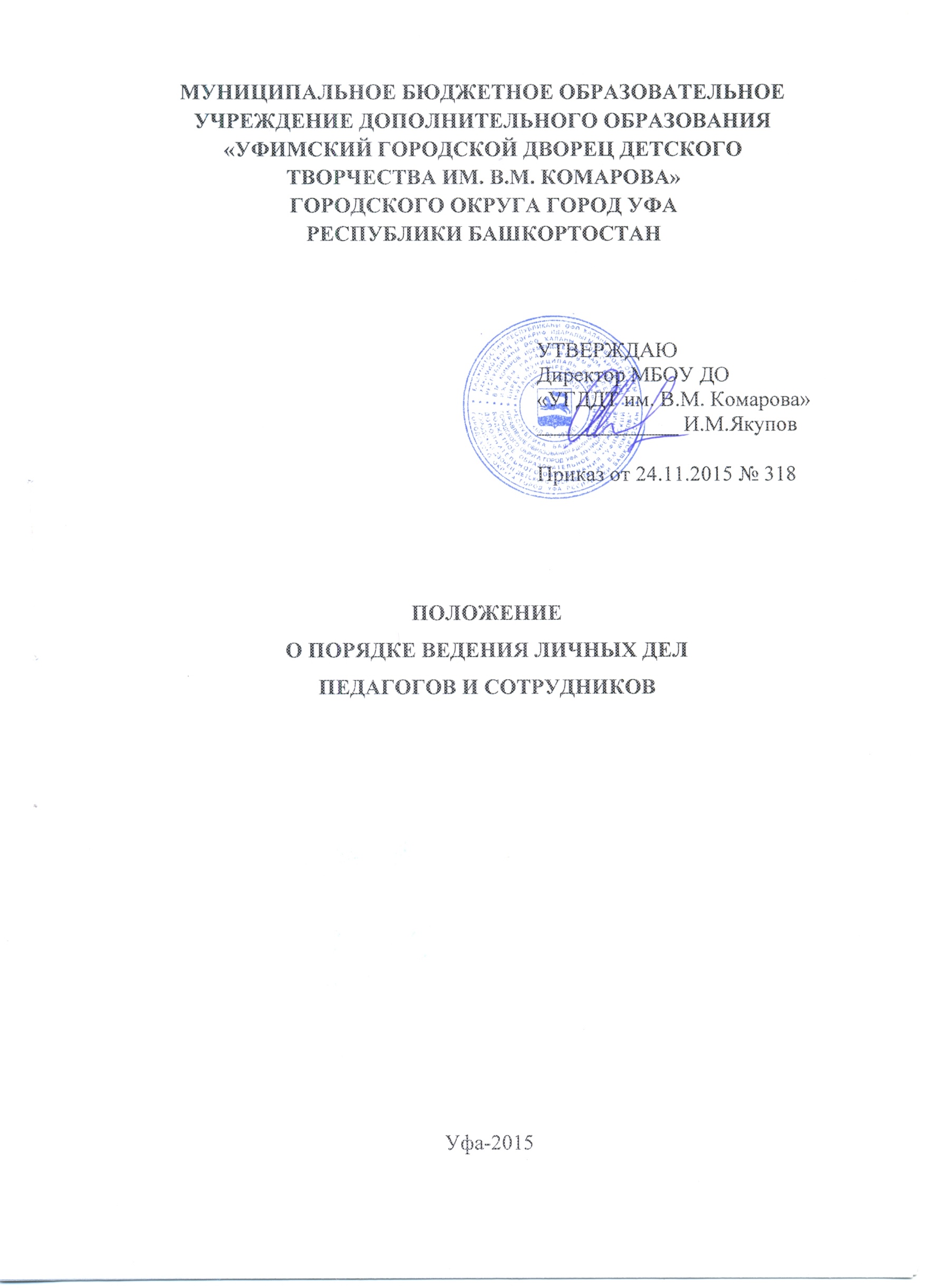 ОБЩИЕ ПОЛОЖЕНИЯНастоящее Положение определяет порядок ведения личных дел педагогов и сотрудников МБОУ ДО «УГДДТ им. В.М. Комарова».Положение разработано в соответствии с: Указом Президента Российской Федерации от 30.05.2005 г. № 609 «Об утверждении Положения о персональных данных государственного служащего Российской Федерации и ведении его личного дела»; Трудовым кодексом РФ; Коллективным договором; Уставом. Контроль за ведением личных дел педагогов и сотрудников  возлагается на  директора МБОУ ДО «УГДДТ им. В.М. Комарова».ПОРЯДОК ФОРМИРОВАНИЯ ЛИЧНЫХ ДЕЛ СОТРУДНИКОВФормирование личного дела педагогов и сотрудников МБОУ ДО «УГДДТ им. В.М. Комарова» производится непосредственно после приема в ОУ или перевода педагогов и сотрудников из другого образовательного учреждения.В соответствии с нормативными документами в личные дела педагогов и сотрудников Дворца вкладываются следующие документы:Педагог дополнительного образования предоставляет:Заявление о приеме на работу; Копию паспорта или иного документа, удостоверяющего личность; Копию страхового свидетельства пенсионного страхования; Копию идентификационного номера налогоплательщика; Справка об отсутствии судимости.Копии документов об образовании; Копии документов о квалификации или наличии специальных знаний; Трудовую книжку; Копии документов воинского учета (для военнообязанных лиц) Медицинскую книжку; Копии документов о награждении; Копии аттестационных листов;Удостоверения о прохождении курсов, экспертные заключения;Согласие на обработку персональных данных.Сотрудник Дворца  предоставляет:Заявление о приеме на работу; Копию паспорта или иного документа, удостоверяющего личность; Копию документа об образовании;Копию страхового свидетельства пенсионного страхования; Копию идентификационного номера налогоплательщика; Трудовую книжку; Копии документов воинского учета (для военнообязанных лиц) Согласие на обработку персональных данных;Медицинскую книжку.Работодатель  оформляет:трудовой договор в двух экземплярах; приказ о приеме на работу (о перемещении на другие должности); личную карточку №Т-2; должностную инструкцию;Работодатель знакомит:С Уставом Дворца и другими локальными актами; С должностной инструкцией;  Проводит вводный инструктаж, инструктаж по охране труда, инструктаж по противопожарной безопасности.Обязательной является внутренняя опись документов, имеющихся в личном деле.  ПОРЯДОК ВЕДЕНИЯ ЛИЧНЫХ ДЕЛ ПЕДАГОГОВ И СОТРУДНИКОВЛичное дело педагогов  и сотрудников  МБОУ ДО «УГДДТ им. В.М. Комарова»  ведется в течение всего периода работы каждого педагога и  сотрудника.Ведение личного дела предусматривает:Помещение документов, подлежащих хранению в  составе личных дел в хронологическом порядке:Заявление; Согласие на обработку персональных данных.Личная карточка Т-2; Справка об отсутствии судимости;Копии документов об образовании;Копия приказа о приеме на работу;Документы о повышении квалификационного уровня: аттестационный лист, удостоверение о прохождении курсов, экспертное заключение;Копии документов о награждении, поощрении;А так же ксерокопии:паспорт (страницы с персональными данными, о месте регистрации);военный билет (для военнообязанных лиц);свидетельство о браке, расторжении  брака (если такой имеется);свидетельства о рождении детей;страхового свидетельства;ИННЕжегодно проверяются состояния личного дела педагогов и сотрудников на предмет сохранности включенных в него документов и своевременное заполнение.Личное дело регистрируется в журнале « Учет  личных дел».ПОРЯДОК УЧЕТА И ХРАНЕНИЯ ЛИЧНЫХ ДЕЛ
ПЕДАГОГОВ И СОТРУДНИКОВ.Хранение и учет личных дел педагогов и сотрудников МБОУ ДО «УГДДТ им. В.М. Комарова» организуются с целью быстрого  и безошибочного поиска личных дел, обеспечения их сохранности, а также обеспечения конфиденциальности сведений, содержащихся в документах личных дел, от несанкционированного доступа:•	Трудовые книжки, медицинские книжки хранятся отдельно у директора.•	Должностные инструкции хранятся в отдельной папке ОУ.•	Личные дела  сотрудников хранятся у директора Дворца.Доступ к личным делам педагогов и сотрудников МБОУ ДО «УГДДТ им. В.М. Комарова» имеют только зам. директора по УВР,  директор, зав. отделом. Систематизация личных дел педагогов и сотрудников МБОУ ДО «УГДДТ им. В.М. Комарова» производится в алфавитном порядке. Личные дела педагогов и сотрудников МБОУ ДО «УГДДТ им. В.М. Комарова» хранятся 75 лет с года увольнения работника. ПОРЯДОК ВЫДАЧИ ЛИЧНЫХ ДЕЛ ВО ВРЕМЕННОЕ ПОЛЬЗОВАНИЕВыдача личных дел (отдельных документов в составе личного дела) во временное пользование производится с разрешения директора и только в приемной под наблюдением делопроизводителя.  ОТВЕТСТВЕННОСТЬПедагоги и сотрудники МБОУ ДО «УГДДТ им. В.М. Комарова»  обязаны своевременно представлять сведения об изменении в персональных данных, включенных в состав личного дела.Работодатель обеспечивает:сохранность личных дел педагогов и сотрудников МБОУ ДО «УГДДТ им. В.М. Комарова»; конфиденциальность сведений, содержащихся в личных делах педагогов  и сотрудников.ПРАВАДля обеспечения защиты персональных данных, которые хранятся в личных делах педагогов и сотрудников МБОУ ДО «УГДДТ им. В.М. Комарова», педагоги и сотрудники имеют право:Получить полную информацию о своих персональных данных и обработке этих данных; Получить доступ к своим персональным данным; Получить копии, хранящиеся в  личном деле и содержащие персональные данные.Требовать исключения или исправления неверных или неполных персональных данныхработодатель имеет право:Обрабатывать персональные данные педагогов и сотрудников, в том числе и на электронных носителях; Запросить от педагогов и сотрудников всю необходимую информацию.